Nr.11254/ 7.11.2023                                   PROIECT DE HOTĂRÂRE        privind aprobarea decontarii sumei cu titlu de cheltuieli naveta in luna       octombrie 2023 pentru cadrele didactice si personalul didactic auxiliar                din invatamantul preuniversitar de stat de pe raza comunei          Ţinând cont de prevederile din H.G. nr.569/2015 pentru aprobarea Normelor metodologice privind decontarea cheltuielilor pentru naveta la si de la locul de munca a cadrelor didactice si a personalului didactic auxiliar din invatamantul preuniversitar de stat ,         Având în vedere Hotararea nr.27/6.11.2023 a Consiliului de Administraţie al Şcolii Gimnaziale Gura Vitioarei ,          Luand act de avizul comisiei de specialitate nr.1 a Consiliului Local al comunei – comisia invatamant, sanatate, cultura, culte, sport , turism din data de.. ,         În temeiul prevederilor art.136, art.139 alin.1 din O.U.G nr.57/2019 privind Codul Administrativ, cu modificarile si completarile ulterioare ,         Primarul comunei Gura Vitioarei , judeţul Prahova ,                                                  PROPUN:Art.1 – Se aprobă decontarea sumei de 10376 lei cu titlu de cheltuieli naveta in luna octombrie 2023 pentru cadrele didactice si personalul didactic auxiliar din  invatamantul preuniversitar de stat de pe raza comunei, în cuantumurile propuse de Consiliul de Administratie al Scolii Gimnaziale.Art. 2 – Ordonatorul de credite al Scolii Gimnaziale si serviciul contabilitate , impozite şi taxe din aparatul de specialitate al primarului vor duce la îndeplinire prevederile prezentei hotărâri .Art. 3 – Hotărârea se aduce la cunoştinţă publică şi se comunică Instituţiei Prefectului - judeţul Prahova , primarului localităţii, Şcolii Gimnaziale Gura Vitioarei , precum şi serviciului contabilitate , impozite si taxe, prin grija secretarului general al comunei si se publica in Monitorul Oficial Local de catre compartimentul monitorizare proceduri administrative.     INITIATOR       PRIMAR                                           AVIZEAZA PENTRU LEGALITATEGheorghe  STANESCU                                      SECRETAR GENERAL                                                                   Jr. Nicoleta-Corina CONSTANTIN 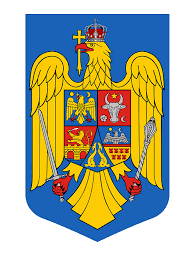 ROMÂNIAJUDEŢUL PRAHOVAPRIMARULCOMUNEI GURA VITIOAREI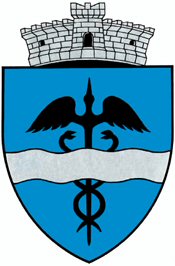 